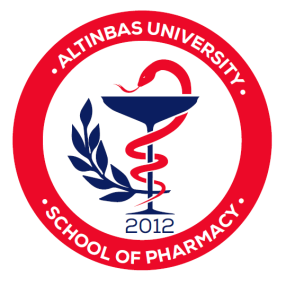 ALTINBAŞ UNIVERSITY FACULTY of PHARMACY APPRENTICESHIP NOTEBOOKPHAR 576 - INDUSTRY PRACTICES IIISTANBUL-2018ALTINBAŞ UNIVERSITY SCHOOL of PHARMACY APPRENTICESHIP NOTEBOOKStudent's;Name and Surname:	      .............................................................No:		                  .............................................................Type of Apprenticeship: ..............................................................Signature:		      .............................................................APPRENTICESHIP INFORMATIONALTINBAŞ UNIVERSITY SCHOOL of PHARMACYDAILY REPORT Date: Working Hours: Daily Practices and Outcomes:****Daily Approval of the Responsible Pharmacist ALTINBAŞ UNIVERSITY SCHOOL of PHARMACYDAILY REPORT Date: Working Hours: Daily Practices and Outcomes:****Daily Approval of the Responsible Pharmacist ALTINBAŞ UNIVERSITY SCHOOL of PHARMACYDAILY REPORT Date: Working Hours: Daily Practices and Outcomes:****Daily Approval of the Responsible Pharmacist ALTINBAŞ UNIVERSITY SCHOOL of PHARMACYDAILY REPORT Date: Working Hours: Daily Practices and Outcomes:****Daily Approval of the Responsible Pharmacist ALTINBAŞ UNIVERSITY SCHOOL of PHARMACYDAILY REPORT Date: Working Hours: Daily Practices and Outcomes:****Daily Approval of the Responsible Pharmacist ALTINBAŞ UNIVERSITY SCHOOL of PHARMACYDAILY REPORT Date: Working Hours: Daily Practices and Outcomes:****Daily Approval of the Responsible Pharmacist ALTINBAŞ UNIVERSITY SCHOOL of PHARMACYDAILY REPORT Date: Working Hours: Daily Practices and Outcomes:****Daily Approval of the Responsible Pharmacist ALTINBAŞ UNIVERSITY SCHOOL of PHARMACYDAILY REPORT Date: Working Hours: Daily Practices and Outcomes:****Daily Approval of the Responsible Pharmacist ALTINBAŞ UNIVERSITY SCHOOL of PHARMACYDAILY REPORT Date: Working Hours: Daily Practices and Outcomes:****Daily Approval of the Responsible Pharmacist ALTINBAŞ UNIVERSITY SCHOOL of PHARMACYDAILY REPORT Date: Working Hours: Daily Practices and Outcomes:****Daily Approval of the Responsible Pharmacist ALTINBAŞ UNIVERSITY SCHOOL of PHARMACYDAILY REPORT Date: Working Hours: Daily Practices and Outcomes:****Daily Approval of the Responsible Pharmacist ALTINBAŞ UNIVERSITY SCHOOL of PHARMACYDAILY REPORT Date: Working Hours: Daily Practices and Outcomes:****Daily Approval of the Responsible Pharmacist ALTINBAŞ UNIVERSITY SCHOOL of PHARMACYDAILY REPORT Date: Working Hours: Daily Practices and Outcomes:****Daily Approval of the Responsible Pharmacist ALTINBAŞ UNIVERSITY SCHOOL of PHARMACYDAILY REPORT Date: Working Hours: Daily Practices and Outcomes:****Daily Approval of the Responsible Pharmacist ALTINBAŞ UNIVERSITY SCHOOL of PHARMACYDAILY REPORT Date: Working Hours: Daily Practices and Outcomes:****Daily Approval of the Responsible Pharmacist ALTINBAŞ UNIVERSITY SCHOOL of PHARMACYDAILY REPORT Date: Working Hours: Daily Practices and Outcomes:****Daily Approval of the Responsible Pharmacist ALTINBAŞ UNIVERSITY SCHOOL of PHARMACYDAILY REPORT Date: Working Hours: Daily Practices and Outcomes:****Daily Approval of the Responsible Pharmacist ALTINBAŞ UNIVERSITY SCHOOL of PHARMACYDAILY REPORT Date: Working Hours: Daily Practices and Outcomes:****Daily Approval of the Responsible Pharmacist ALTINBAŞ UNIVERSITY SCHOOL of PHARMACYDAILY REPORT Date: Working Hours: Daily Practices and Outcomes:****Daily Approval of the Responsible Pharmacist ALTINBAŞ UNIVERSITY SCHOOL of PHARMACYDAILY REPORT Date: Working Hours: Daily Practices and Outcomes:****Daily Approval of the Responsible Pharmacist ALTINBAŞ UNIVERSITY SCHOOL of PHARMACYDAILY REPORT Date: Working Hours: Daily Practices and Outcomes:****Daily Approval of the Responsible Pharmacist ALTINBAŞ UNIVERSITY SCHOOL of PHARMACYDAILY REPORT Date: Working Hours: Daily Practices and Outcomes:****Daily Approval of the Responsible Pharmacist ALTINBAŞ UNIVERSITY SCHOOL of PHARMACYDAILY REPORT Date: Working Hours: Daily Practices and Outcomes:****Daily Approval of the Responsible Pharmacist ALTINBAŞ UNIVERSITY SCHOOL of PHARMACYDAILY REPORT Date: Working Hours: Daily Practices and Outcomes:****Daily Approval of the Responsible Pharmacist ALTINBAŞ UNIVERSITY SCHOOL of PHARMACYDAILY REPORT Date: Working Hours: Daily Practices and Outcomes:****Daily Approval of the Responsible Pharmacist PhotoCompany’s;Company’s;Name Telephone Number AddressName and Surname of the Responsible ManagerApprenticeship Start DateApprenticeship End DateApprenticeship Period (Total Business Days)Apprenticeship Attendance StatusRegularly attended to the apprenticeship (   )Signature of the  Responsible Manager ; Stamp and DateCourse Coordinator :Assoc. Prof. Buket AKSUInstructorsAsst. Prof. Kaan POLATOĞLUAsst. Prof. Genada SİNANİAssistantsRes. Asst. Gizem YEĞENRes. Asst. Efe Doğukan DİNCELGoalsThe purpose of the Industrial Applications II course is making students see closely the processes that exist in medicine, cosmetics and other related industries and learn the processes from the development of a pharmaceutical product to the presentation of the market.students see closely the processes that exist in medicine, cosmetics and other related industries and learn the processes from the development of a pharmaceutical product to the presentation of the market.ContentFive-weeks, full-time (40 hours per week) industrial practice; total of 200 (5 x 40) hours.total of 200 (5 x 40) hours.LEARNING OUTCOMESBy the end of this apprenticeship students;Define Pharmaceutical industry.Understand the place, duty and responsibilities of the Pharmacist in the Pharmaceutical industry.Describe the functions and responsibilities of administrative departments. (Licensing, marketing and sales, quality assurance, patent and data protection).Describe the functions and responsibilities of technical departments ( Research & development, quality control and production departments)Explain routine productions (process validations) and in-process test analysis.Define the responsibilities and apply activities of quality assurance;Activities in areas covered by quality assurance,Filing and documentation,Creation of databases and records,Complaints and remediation works,Drug control systems from raw Material to finished products,GMP applicationsWriting and control of standard operation procedures (SOP)Define and understand the scope of quality control and apply quality control activities;Quality control and documentation in drug raw materials and auxiliaries,Production stage and subsequent quality control procedures,In-process and finished product quality checks,Controls on finished products and packages,Finished product follow-up,Determination and validation of analytical methods,Dissolution rate analyzes,Quantitative determination methods,Impurity determinations,Define and understand the scope of licensing and apply licensing activities;Features related to finished productPreparation of SPI (Short Product Information) and UI(User Instruction)Preparation of CTD filesFollow-up stability studies and transmission of necessary information to official centersPreparations of export filesPharmaceutical pricing rules, reimbursement systemsFollow-up of clinical trials of bioavailability and bioequivalence tests.Define and understand the scope of Research & Development Studies and apply Research & Development Studies; Preformulation studiesFormulation developmentQuantitative determination methods and quantitative analyzesThe controls related to production.Purity DeterminationsDefine and understand Pharmacovigilance Studies and apply Pharmacovigilance activities.